																Załącznik nr 1 do ogłoszenia Określenie przedmiotu zamówienia:Określone parametry przedmiotów są minimalnymi wartościami, jakie zamawiający oczekuje, by dostarczony towar je spełniałZamawiający zastrzega, że sprzęt musi być fabrycznie nowy.L.p.Nazwa wyposażeniaIlośćOpis oferowanego przez Dostawcę elementu z podaniem marki, modelu i producenta1Torba ratownicza typu PSP- R1 Każdy zestaw powinien zawierać:2 zestawy w tym jeden w formie torby a drugi typu plecak 2.Rurki  ustno - gardłowe wielorazoweKomplet 6 szt3Jednorazowe rurki krtaniowe lub maski  krtaniowe w różnych rozmiarach z uchwytem.Komplet 3 szt4Jednorazowy wskaźnik dwutlenku węgla w powietrzu wydychanym.3 szt5Ssak mechaniczny, ręczny dla dorosłych i niemowląt.1 szt6Worek samorozprężalny dla dorosłych o konstrukcji 1 szt. umożliwiającej wentylację bierną i czynną 100% tlenem (z rezerwuarem tlenowym); z maską twarzową o 2 rozmiarach, przeźroczysta i obrotowa (360o).1 szt 7Worek samorozprężalny dla dzieci, o konstrukcji umożliwiającej wentylację bierną i czynną 100% tlenem (z rezerwuarem tlenowym); z maską twarzową o 2 rozmiarach, przeźroczysta i obrotowa (360o).1 szt8Filtr bakteryjny dla	dorosłych dla HIV, hepatitis C, TBC.5 szt9Reduktor  łączący	butlę	tlenową  z	odbiornikami	tlenu	zgodny   z PN-EN ISO  10524-1:2006		1) mocowanie	przewodu tlenowego	do wylotu przepływomierza stożkowe,
2) regulator przepływu	tlenu	obrotowy,	min.	Przepływ maksymalny 25 l/min,
3) gniazdo szybkozłącza w systemie AGA.	1szt 10Jednorazowego użytku zestaw do tlenoterapii biernej tj. trzy komplet  przezroczyste maski z możliwością modelowania w części nosowej. - dwie duże i jedna mała/, min.95% tlenu rezerwuary tlenu z przewodami tlenowymi - przezroczyste.Komplet 3 szt 11Przewód tlenowy o długości	10 m1 szt12Butla tlenowa z możliwością pracy w pozycji pionowej
1)  o  pojemności	sprężonego	tlenu  min.	400	litrów  przy ciśnieniu 150 bar,
2/  możliwość	napełnienia   w systemie DIN (dla   tlenu medycznego), ciśnienie robocze min. 200 atm.1 szt 13Nosze typu deska:
1) pasy zabezpieczające mocowane obrotowo min.	4 kpl.
2) zestaw klocków do	unieruchamiania  głowy i kręgosłupa szyjnego, , nie dopuszcza się elementów elastycznych typu „motyl"
3) wielkość uchwytów transportowych umożliwiająca bezpieczny i  wygodny   uchwyt   ręką   w rękawicach roboczych używanych w PSP.	1 komplet 14Kołnierze	szyjne   z   tworzywa	sztucznego,	wodoodporne  z możliwością regulacji rozmiaru:
1) kołnierz szyjny dla dorosłych jednoczęściowy, regulowany – 2 szt
2) kołnierz szyjny dziecięcy regulowany – 1 szt
3) kołnierze umieszczone w torbie transportowej1 komplet 15Szyny typu Kramer w jednorazowym ochronnym rękawie 14 szyn foliowym nieprzepuszczalnym dla płynów, wydzielin i wydalin, stanowiących możliwość wygięcia szyny o 180 stopni bez użycia narzędzi oraz komplet bez uszkodzenia powleczenia, uchwyty transportowe torby umożliwiające transport w ręku i na ramieniu - torba dostosowana rozmiarami do najdłuższej szyny, natomiast dostęp do szyn w torbie jednocześnie do całego zestawu. Wymiary (tolerancja +/- 10 mm):1/ 1500 x 150 mm lub 1500 x 120 mm, 2/ 1500 x 120 mm,3/ 1200 x 120 mm, 4/ 1000 x 100 mm,5/ 900 x 120 mm - 2 szt., 6/ 800 x 120 mm,7/  800 x 100 mm,8/ 700 x 100 mm lub 700 x 70 mm, 9/ 700 x 70 mm,10/600 x 80 mm lub 600 x70 mm, 11/600 x 70 mm,12/250 x 50 mm - 2 szt.1 komplet16Opatrunki /wymiary wg  standardu/:
1.	osobisty	„W" -2 szt
2.	kompresy gazowe jałowe 9 cm x 9 cm,- 10 szt
3.	gaza opatrunkowa jałowa  1 m2 – 5 szt
4.	gaza opatrunkowa jałowa 1/2 m2 – 5 szt
5.	gaza opatrunkowa jałowa 1/4 m2 – 5 szt
6.	opaska opatrunkowa dziana o szerokości o szr 5 cm -4 szt
7.	opaska opatrunkowa dziana o szerokości o szr 10 cm -8 szt
8.	chusta trójkątna tekstylna – 4 szt
9.	bandaż elastyczny o szerokości – 3 szt 
10. bandaż elastyczny o szerokości 12 cm – 3 szt 
11. elastyczna	siatka opatrunkowa nr 2 – 1 szt 
12. elastyczna	siatka opatrunkowa nr 3– 1 szt
13. elastyczna	siatka opatrunkowa	nr 6– 3 szt
14. przylepiec z opatrunkiem	 6 cm x 1 m, – 1 szt
15. przylepiec	bez opatrunku	 min. cm x 5 m, – 2 szt
16. żel schładzający w opakowaniu	min  120ml– 2 szt
17. opatrunek hydrożelowy schładzający ratunkowy na twarz– 2 szt
18. opatrunek hydrożelowy schładzający - min 4 sztuki o wymiarach umożliwiających pokrycie powierzchni 4000cm2 .1 komplet 17Opatrunek wentylowy (zastawkowy) do zabezpieczenia rany ssącej kl. piersiowej.	2 szt 18Opaska zaciskowa  (taktyczna).
1/ jednoczęściowa,	
2/ szerokość taśmy min 4 cm,2
3/ z możliwością zapisania czasu założenia na opasce
4/ z zabezpieczeniem przed przypadkowym poluzowaniem lub rozpięciem,
5/ z płynną regulacją naciągu,
6/ z możliwością założenia jedna ręką.	2 szt aparat  do  płukania	oka  z	bocznym  odpływem  o pojemności 150 ml (+/- 50 ).	 1 sztNożyczki ratownicze atraumatyczne o długości min. 16 cm	1 sztOkulary ochronne.2 szt0,9% NaCl w pojemniku plastikowym 10 ml.5 szt0,9% NaCl w pojemniku plastikowym 250 ml.2 sztFolia izotermiczna.5 sztFolia do przykrywania	zwłok.3 sztWorek plastikowy z zamknięciem  na amputowane części ciała2 sztPłyn do dezynfekcji* rąk min. 250 ml.1 sztRękawiczki ochronne	nitrylowe.	10 sztWorek plastikowy z zamknięciem na odpady medyczne	koloru		czerwonego2 szt19Torba / plecak transportowa :	
Materiał – CORDURA.Oznaczenia – krzyż św. Andrzeja, paski odblaskowe, plakietka identyfikacyjna PSP R1.6 niezależnych przegród w tym jedna płaska kieszeń na kołnierz ortopedyczny lub dokumentacje medyczną.Odpinane wewnętrzne saszetki.Zewnętrzna kieszeń z bezpośrednim dostępem, umożliwiająca regulację zaworu butli tlenowej.Uchwyty do transportu w ręku (w pozycji poziomej i pionowej), szelki do transportu na plecach i klatce piersiowej.Szybki dostęp do całego wyposażenia po otwarciuUchwyty przy zamkach ułatwiające otwieranie i zamykanie.20Zautomatyzowany defibrylator zewnętrzny AED1 sztukaUżytkownik w czasie korzystania z urządzenia jest prowadzony przez jednoznaczne polecenia głosowe w języku polskim dostosowane do tempa akcjiWyposażone we wskaźniki dźwiękowe lub/i wizualne: braku lub nieprawidłowym podłączeniu elektrod,  o prowadzonej analizie rytmu pracy serca i ewentualnych zakłóceniach w tym komunikat o wykrytym ruchu pacjenta o wymaganej defibrylacji lub braku wskazań do jej przeprowadzeniaWyposażone we wskaźniki dźwiękowe lub/i wizualne  informujące o: gotowości urządzenia do pracy technicznej sprawności lub jej braku  Wyposażone w minimum dwa przyciski pełniące następującą funkcję: przycisk uruchamiający urządzenie i przycisk wywołujący defibrylację oraz ewentualnie przyciski do obsługi parametrów technicznych urządzeniaMinimum dwie pary elektrod samoprzylepnych dla dorosłych i 1 parą dla dzieci. Na opakowaniu elektrod oraz na każdej  elektrodzie dokładny rysunek, określający, miejsce prawidłowego ich naklejenia. Możliwa konwersja do trybu pediatrycznego poprzez klucz pediatryczny.    Możliwość przechowywania defibrylatora z podłączonymi elektrodami. Obudowa lub torba na urządzenie wyposażona w kieszeń do przechowywania dwóch kompletów elektrod Urządzenie wyposażone jest w atestowany uchwyt umożliwiający przymocowanie do pionowej powierzchni (wnętrze kabiny). Zewnętrzna obudowa urządzenia ma być odporna na uszkodzenia  mechaniczne (wytrzymywać upadek bez torby z wysokości  1 m na twardą powierzchnię - nie może odłączyć się akumulator ani żaden  z elementów urządzenia)  Wymagania dotyczące pracy, rejestrowania i przenoszenia danych:Algorytm postępowania zgodny z aktualnymi i  obowiązującymi wytycznymi Europejskiej Rady Resuscytacji .Czas analizy pracy serca poszkodowanego oraz ładowania defibrylatora do pożądanego poziomu energii impulsu defibracyjnego max. 8 sekund.Możliwość aktualizacji oprogramowania bez konieczności wymiany całego urządzenia.Możliwość rejestrowania takich danych jak: dokładny czas włączenia urządzenia, zalecenie wykonania defibrylacji, informacje o wykonanej defibrylacji, zapisanie minimum 30 min. danych (wbudowana pamięć wewnętrzna lub karta pamięci).Oprogramowanie w języku polskim umożliwiające odczyt danych na komputerze z systemem Windows.Urządzenie przeprowadza automatyczne testy sprawności technicznej  cyklu codziennym.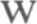 Urządzenie posiada możliwość przeprowadzania testów obwodów elektrycznych inicjowanych przez użytkownika.Wyposażony w 2 szt. baterii nieładowalnych: główną i zapasową o okresie żywotności baterii min. 4-6 lat, zapewniają 400 wyładowań max. energią.Wymagania dotyczące warunków bezpieczeństwa użytkowania oraz środowiskowych pracy urządzenia;posiada certyfikat zgodności PN-EN 60601Stopień ochrony —posiada certyfikat zgodności PN-EN 60529 nie mniej niż klasa IP55 'Posiada odporność na uszkodzenia mechaniczne (przy upadku, uderzeniu nie odłączy się akumulator ani żaden z elementów urządzenia, zostaje zachowana gotowość da pracy).Urządzenia dostarczone w walizce opakowanie (skrzynka) umożliwiającej przechowywanie także dodatkowego wyposażenia Urządzenie wyposażone w zestaw szkoleniowy Gwarancja producenta bezwzględna na urządzenie. 8 lat. Dostawca sprzętu ponosi wszystkie koszty wymaganych serwisów gwarancyjnych i przeglądów okresowych (również po użyciu) bez kosztów wymiany elektrod i baterii.Urządzenie nie wymaga przeglądu po każdorazowym użyciu i odsyłania go do serwisu zgodnie z Instrukcją producenta21Detektor gazowy 1 sztuka Detektor  wielogazowy Dane techniczne czujnikówGaz Zakres pomiarowy Dokładność pomiaruH2S 0–100 ppm 1 ppmCO 0–500 ppm 1 ppmO2 0–30,0% 0,1%Gazy palne 0–100% DGW0–5,0% obj.1%0,1%Temperatura -20 do +50°C / -4 do +122°FWilgotność Wilgotność względna: 0–95% (bez kondensacji)Alarmy Wizualny, wibracyjny, dźwiękowy (95 dB) • Poziom niski, wysoki, STEL(NDSCh, najwyższe dopuszczalne stężenie chwilowe), OL (przekroczenie zakresu)Testy Alarm dźwiękowy/wizualny po włączeniu urządzenia, kontrola czujników, akumulatora i zespołu obwodów elektrycznych (ciągła)Typowy czas pracy akumulatora18 godzin; ładowanie trwa krócej niż 6 godzinFunkcje użytkownikaSygnalizacja dźwiękowa prawidłowego działaniaUstawienie częstotliwości alarmówSTEL (NDSCH)Wł./wył. czujnikaZatrzaskiwanie alarmówTryb bezpiecznego wyświetlaniaTryb cichyBlokada kalibracjiAutomatyczne zerowanie po uruchomieniuAutomatyczna kalibracja O2 po uruchomieniuUstawienie częstotliwości testu sprawnościWymuszenie testu kalibracji przy przekroczeniu terminuCzęstotliwość systemu IntelliFlash™Pomiar gazów palnych (% DGW lub % na podstawie objętości metanu)Wybór stężenia gazu wzorcowegoWymuszenie kalibracji przy przekroczeniu terminuPotwierdzanie dolnego progu alarmowegoWybór językaWłasny komunikat podczas uruchamianiaStopień ochrony i zgodność z normami IP68 — do 45 minut na głębokości 1,2 m (GasAlertMicroClip XL i X3). Zakłócenia elektromagnetyczne i radiowe: zgodność z Dyrektywą EMC 2004/108/WEŚwiadectwa i aprobaty Klasa I, Sekcja 1, Gr. A, B, C, DATEX: II 1 GEx ia IIC T4 GaIECEx: Ex ia IIC T4 GaZgodność z normami europejskimiKTL (GasAlertMicroClip X3 w trakcie homologacji)Latarka akumulatorowa 3 szt Latarka kątowa akumulatorowa z ładowarką •	min  2 diody LED o intensywności świecenia min 135 lumenów, każda zastosowana w podwójnym systemie optycznym o różnych strumieniach światła•	światło migające w trzech trybach: szybki, wolniejszy i wolny•	funkcja umożliwiająca oświetlenie na dużą odległość, strumieniem światła o dużej sile penetracji•	wykonany z miękkiego tworzywa dwuprzyciskowy przełącznik, ergonomiczny i odpowiednio duży aby umożliwił łatwe naciśnięcie•	3 różne intensywności świecenia umożliwiające dokonanie wyboru w każdej chwili pozostającego czasu świecenia•	poziom naładowania baterii pokazany w godzinach i minutach na cyfrowym wyświetlaczu•	przegubowa głowica ustawialna w 3 pozycjach 0° / 45°/ 90°•	obudowa latarki wykonana z żywicy termoplastycznej charakteryzującej się wysoką odpornością na uderzenie, ekstremalne temperatury i na korozję•	stopień ochrony IP 67•	moc światła 200lm•	zmienny czas świecenia 6-12-18 h